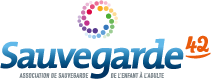 17 novembre 2023Offre d’emploi CDIRéf : PAEP Admin St-Et n°2023-11-17Pôle Action Educative et ParentaleService Educatif de Milieu Ouvert - Saint-EtienneRecherche :1 AGENT ADMINISTRATIF PRINCIPAL (F/H) CDI A 0,60 ETPA compter du 04 décembre 2023Missions :Sous l’autorité du Direction du Pôle et par délégation, du Chef de Service Educatif, l’agent administratif principal :Assure l’accueil physique et téléphonique des usagers et partenairesOriente et communiquer les informations en interne et externeEnregistre et gérer les courriers, mail et faxOrganise et met à jour l’affichageSaisit les notes, courriers, rapportsTraite l’archivage : ouverture, suivi et archivage des différents dossiers papier et informatiqueCrée et met à jour divers tableaux (statistiques, planning…)Gére les plannings, les fournitures et petit matériel (commande, réception,…)Suit l’activité et traite les éléments de facturationParticipe à des réunions de fonctionnementGére l’interface entre les divers professionnelsAssure l’assistance dans le domaine informatique, logiciel de gestion, tableau Excel,…www.sauvegarde42.frProfil :Diplôme exigé : CAP, BEP secrétariatExpérience sur un poste similaireMaîtrise Pack OfficeParfaite maîtrise de la langue française : orthographe et grammaireQualités requises : confidentialité, organisation, fiabilité, dynamisme, bon relationnelPermis B exigéConditions du poste :CDI à 0.60 ETP à compter du 04 décembre 2023Journées de travail : lundi, jeudi, vendrediLieu de travail : Saint-EtienneConvention Collective nationale du 15 mars 1966Candidatures :Merci d’adresser votre candidature - CV et lettre de motivation – jusqu’au 24 novembre 2023, par mail en précisant le numéro de l’offre : PAEP Admin St-Et n°2023-11-17Contact : drh-recrutement@sauvegarde42.fr